６　つくり　「のきをめる①」　　　　　　　　　　　　　　　　　　　　６　　　　　　　　　　　　　　　　　　　　　　　　　　　～ここでぶこと～「のきをめる」について、る。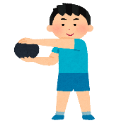 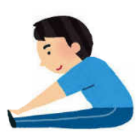 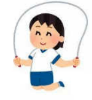 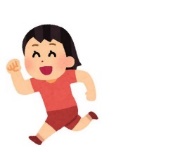 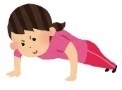 （１）のはそれぞれア～エのどのでしょうか。□にあてはまるものをきましょう。ア　のらかさをめるための　　　イ　みなきをめるためのウ　いきをめるための　　　　エ　きをするをめるための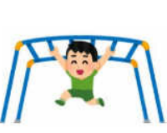 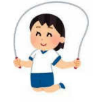 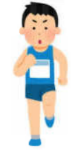 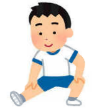 （２）これまでのに、「のきをめる」のをしたことがあればきましょう。